BHARAT PETROLEUM CORPORATION LIMITED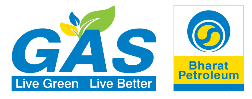 (A Govt. of India Enterprise)BPCL, F-Wing, 12th Floor, Maker Towers,Cuffe Parade, MUMBAI-400005Corrigendum No 3 toExpression of Interest (EOI) for appointment of dealership of CNG stations under Dealer Owned Dealers Operated ModelThis 3rd corrigendum refers to the EOI advertisement released in the following English and Hindi Newspapers on 08th October and 9th October 2022 respectively. The last date for submission of EOIs was earlier extended from October 30, 2022, to November 12, 2022 @ 1700 Hrs vide corrigendum No 2 dated 30.10.2022 (“time Extension”). Now, the last date for submission of EOIs has been further extended from November 12, 2022, to December 10, 2022. The interested Applicants can now submit the EOIs in the prescribed format, along with the relevant supporting documents, latest by 1700 Hrs Indian Standard Time on Saturday, December 10, 2022. Please see our website https:\\www.bharatpetroleum.in/bharat-petroleum-for/business-associates/dealers.aspxAll other Terms and Conditions specified in the original Notice for EOI remain unchanged.S/d General Manager Retail & Industrial (Gas) Sr.No List Of Publication Editions Language Release date 1Dainik Bhaskar Rotak + Panipat , Roopnagar &Edn YamunanagarHindi 8/10/20222The Tribune Harayna  Rohtak ,Roopnagar &  YamunanagarEnglish8/10/20223Himachal DastakDharmashala , UNA, Hamirpur & BilaspurHindi8/10/20224The Tribune Himachal Pradesh ,  UNA, Hamirpur & BilaspurEnglish8/10/20225Nava Bharat Jabalpur + Satna Shahod/ Satna Sidhi & Singrauli Hindi8/10/20226Times of India Madhya Pradesh satna ,Shahdol / satna,Sidhi & Singraulli  Amethi, Raebareily,Meerut Edn SaharanpurEnglish 8/10/20227Dainik jagranLucknow & Dehradun  Amethi, Raebareily, Pratapgarh Meerut Edn SaharanpurHindi9/10/20228Times Of India Lucknow & Dehradun  Amethi, Raebareily, Pratapgarh Meerut Edn SaharanpurEnglish 8/10/20229Lokmat Aurangabad + Ahmednagar & Kolhapur ,Sangli & Satara Marathi8/10/202210Times Of India Pune Aurangabad + Ahmednagar & Kolhapur ,Sangli & Satara English 8/10/202211VijayavaniGangavathi + Hubli + Gulbarga, Balleri, Hubli edn, Gadag/ Gulbarga Edn,Bidar kannada 8/10/202212Deccan Herald Gulbarga, Balleri, Hubli edn, Gadag/ Gulbarga Edn,Bidar English 8/10/202213Times Of India Bhuvneshwar English 8/10/202214Morning India Ranchi English 8/10/202215Prameya All Odia Odia 8/10/202216Prabhat KhabarRanchiHindi8/10/2022